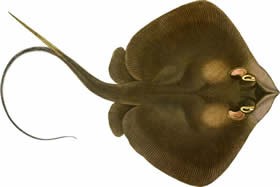 Один старик пошёл утром на море удить рыбу. Он пошёл по берегу поискать, где б получше.Вдруг видит: недалеко от берега торчат из воды камни, а на камнях сидят двое с удочками и то и дело рыбу вытягивают.«Ну-ка и я с ними», — подумал старик. Разделся, взял одёжу в охапку, пошёл вброд к камням, где сидели рыболовы.Он вошёл уж по грудь в воду, как вдруг вскрикнул, выпустил удочку и одёжу, опрокинулся назад и пошёл под воду.Рыболовы оглянулись, бросили удочки и кинулись спасать старика.Когда они вытащили его на берег, то увидели, что у старика живот разрезан, как ножом, и кровь течёт ручьём.Младший испугался и говорит:— Дядя Вася, я боюсь, старик сейчас помрёт, вон и глаза закрыл.А дядя Вася сказал:— Это его скат ударил, рыба такая. Ты, Федька, здесь стой, а я побегу, тут доктор живёт, приведу.И дядя Вася побежал бегом что было мочи.Федя отвернулся, боялся на старика глядеть и думал, что умер уже старик, потому что он не охал и ничего не говорил.Вдруг видит Федя: бежит дядя Вася, а за ним доктор.Тогда Федя оглянулся на старика, а он глазами моргает.Федя вскочил и побежал навстречу доктору и стал кричать во весь голос:— Моргает, моргает!А доктор расстелил на песке простыню и говорит:— Осторожно берём, кладём его на простыню.Тут старик застонал и говорит:— Ой, не трожьте меня, дайте помереть спокойно.— Помереть успеешь, — сказал доктор и велел нести старика в дом, да скорей.Федя с дядей Васей понесли старика на простыне, как могли скорей, а доктор вперёд бегом побежал.У доктора положили старика на стол, и доктор сказал, что пусть все уйдут.Пошли дядя Вася с Федей к своим удочкам, а дядя Вася и говорит:— Это рыба такая есть — скат, у ней хвост, а на хвосте тонкая пилочка. Как махнёт скат хвостом, так этой пилочкой может и лошади ноги подрезать. Он спал, должно быть, на дне, а старик не видал и наступил на ногой. Он взвился да и резанул старика по животу. Ну, — говорит дядя Вася, — пришли! Идём на каменья.— Нет, — говорит Федя, — я уж не пойду. Иди сам.— Ну, — сказал дядя Вася, — ската уж спугнули, он уж куда теперь уплыл! А боишься, так я вперёд пойду, ты за мной.И пошёл. Феде стыдно стало, и он пошёл следом.А вечером они зашли к доктору спросить, как старик, жив ли.Доктор вышел, говорит:— Вот хорошо, что меня скоро позвали. Жив старик. Я ему живот зашил, авось выздоровеет.Через неделю пустил доктор Федю с дядей Васей старика посмотреть.— А я уж думал, что помру, — сказал старик, — да вот доктору спасибо, не дал помереть.А доктор сказал:— Ты вот им спасибо скажи, что вытащили.А Федя сказал:— Это дядя Вася доктора позвал; полетел, что пуля.— Эх, — сказал старик, — чем же я вас благодарить буду? Нет у меня ничего. Только вот разве рыбы наловлю да вас всех позову уху хлебать.